AGENDAERCOT Operations Working Group (OWG) MeetingThis will be by WebEx Only Thursday August, 27 2020 / 9:30 a.m.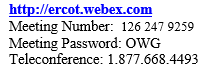      1.Antitrust AdmonitionR. Floyd     2.ERCOT Updates ERCOT Staff     3.System Operations Report ERCOT Staff     4.Texas Reliability Entity ReportTexas RE Staff5.NPRR1001, NOGRR207 Clarification of Definitions of Operating Condition Notice, Advisory, Watch, Emergency Notice, and Related Clarifications R. Floyd6.HITE List – Review of Deletions and submissionsR. Floyd/Pushkar7.2020 UFLS Survey ResultsJoseph Bezzam 8.Other BusinessR. Floyd9. AdjournR. Floyd